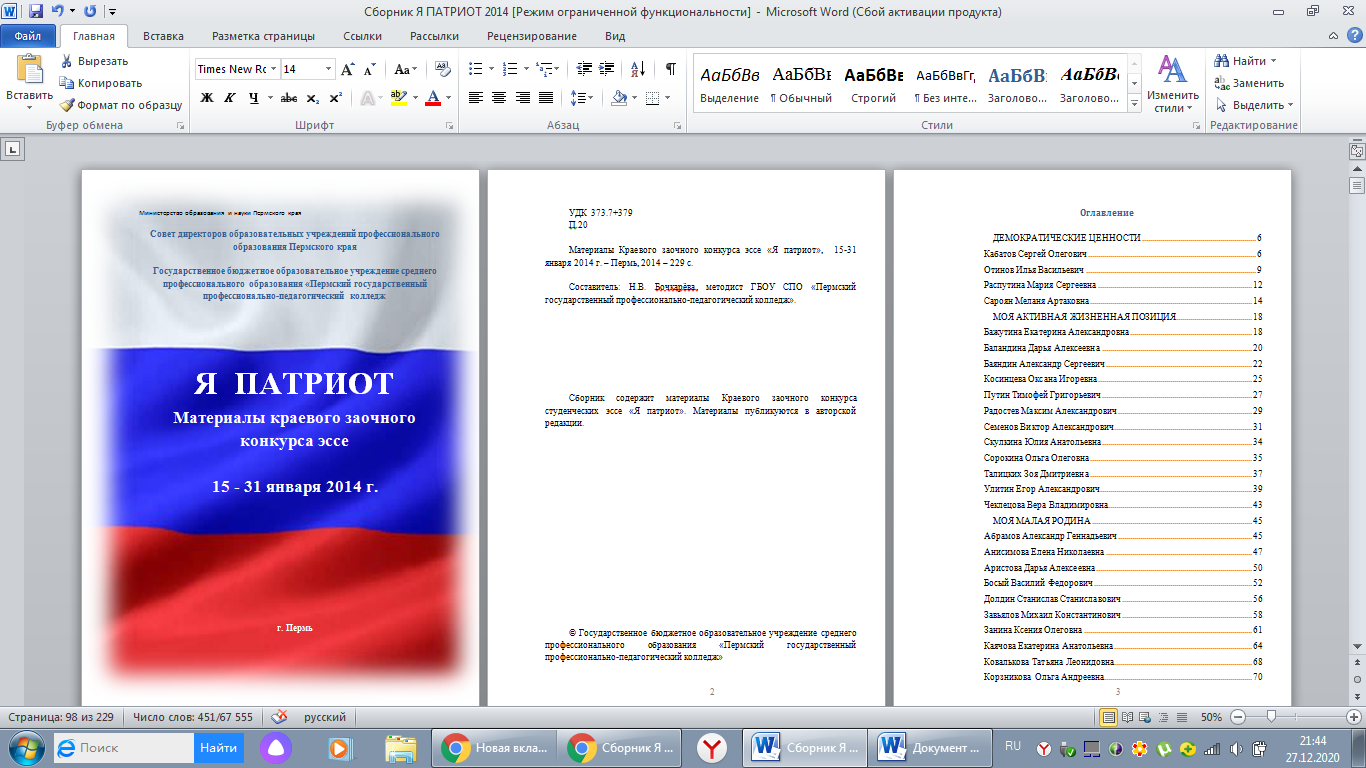 СРЕТЕНСКИЙ РАЙСырчикова Алена Андреевна,ГБОУ СПО «Пермский педагогический колледж физической культуры и спорта», специальность 050715 «Коррекционная педагогика в начальном образовании, II курс.Руководитель: Карташова Татьяна Владимировна.… Место найдется едва ли прекрасней того, где живем.Что где-то в огромной Вселенной  нам сладок отечества дым.Лишь то остается нетленным, что в сердце своем мы храним.В. С. Овчинникова (учитель математики Сретенской средней школы)Мне кажется, каждый человек не просто знает, что такое «Малая Родина», а переживает это знание в образах, звуках, эмоциях,  чувствах. Именно эта многогранность состояний и настроений стремительно уносит меня каждую субботу  после учебных занятий  домой. Туда, где родной воздух, родные лица, друзья, дом, родители. Раньше я считала, что просто соскучилась. Радостно было пройти по родному селу, приветливо поздороваться с односельчанами, расспросить близких о новостях,  приятных и не очень. Заняться домашними делами, посекретничать с мамой, встретиться с друзьями. Но желание понять  силу и глубину привязанности к Дому, открыло для меня смысл «Малой Родины», с ее богатой историей  старинного села, вызывающей  гордость за славные дела земляков и чувство сопричастности с ней. Благодаря нашим краеведам мы знаем, что село Сретенское - это в прошлом небольшая деревня Вотчина, упомянутая в документах уже в 1624 году.  Через полвека деревня превратилась в погост Сретенский по указу Петра I. Эти земли перешли в управление графов Строгановых. Название погоста произошло от названия церкви,  находящейся на окраине, церкви Сретения Господня с приделом Святого Георгия Страстотерпца. С этого момента, село, или погост, начало процветать. Там открывались православные и единоверческие церкви, мужские и женские училища, народная библиотека, волостное правление и многое другое. На окраине села в 1850-1855 г. между  Сретенским и протекавшей в версте реке Обве, местным крестьянином Нечаевым Григорием Ефимовичем, тогда ещё крепостным  графа Строганова, был построен завод для выработки фаянсовой посуды. Действовавший вначале в небольших размерах, завод под управлением самого Нечаева вскоре стал крупным промышленным заведением и, в качестве такового  в 1860 – 1865 году был приобретён от Нечаева пермскими купцами Тупицыным Евграфом Кузьминишиным и Григорьевым Степаном Алексеевичем, которые на вырабатываемой посуде начали ставить свою марку – «Ф. Тупицына и Григорьева».  Но через 40 лет после открытия завода, предприятие распалось по причине того, что материал, из которого делалась посуда, был очень дорогой, а привозили его аж за 200 верст. В 1839 году было открыто первое училище в селе, в котором обучались всего 20 человек,  преимущественно дети крестьян. А затем в 1871-1881 годах открылось мужское училище на 116 мест, а затем и женское на 117 мест.«Война. Поле боя. Разрывы снарядов. Земля или небо? Смешалось все разом...» Во время Гражданской войны в селе происходило, можно сказать «перетягивание каната», то белые отвоевывали село, то красные. Сохранилась  легенда, повествующая о том времени, когда красные ворвались в село, а колчаковцы в панике убегали, то зарыли они денежную казну, недалеко от Сретенского. Многие годы кладоискатели пытались её найти, но никому этого до сего времени не удалось осуществить. Сретенская земля свято хранит свои тайны. В это же время под селом обнаружились огромные катакомбы, идущие через весь район, даже пересекающие реку Обву. В этих убежищах прятались раскольники и сторонники царя. В 1918 году установилась в Сретенском власть народа.« ...И сретенцы встали в едином строю, И грудью закрыли мы землю свою: красавицу Обву, леса и поля. Ты помни их вечно, родная земля!»Моя малая Родина породила героев Великой Отечественно войны: Абрамов А, Ершов В.Е., Бутырин И.У., они прошли всю войну, вернулись в родное село и стали «поднимать» его, преодолевая трудности послевоенного времени. Сегодня село возрождается. Мои дорогие земляки помнят и соблюдают традиции, праздники, обряды. Все,  что когда-то объединяло наших предков, дарило им добрые воспоминания о тех далёких годах, они передают подрастающему поколению и верят в нас.  Мое село  - это маленькая частичка огромной страны России. Его не видно из космоса, и с трудом отыщешь на географической карте. Но именно из таких маленьких частичек состоит наша Великая Российская Держава. Уверена, что если каждый будет помнить, где родился, вырос и выучился, то будет понимать во имя чего жить,  и сможет выдержать любое «как» (согласимся с мудрым философом).  Навсегда небольшое село Сретенское, затерявшееся среди извилистых берегов красавицы Обвы, бегущей куда-то по замшелым камешкам, останется для меня образом малой Родины. Поэтесса нашего села Овчинникова В.С. трогательно и очень точно передала мои чувства: «...Так и я, куда-то уезжая,Знаю, что вернусь сюда опять.Мне теперь без Сретенского раяНичего не хочется желать!»